                                                        РЕШЕНИЕ                   04.07.2017г.                                    с. Калинино                                  № 29    О внесении изменений в Решение Совета депутатов Калининского сельсовета от 19.12.13г. № 58 «Об утверждении Положения о бюджетном процессе в муниципальном образовании Калининский сельсовет» 	В соответствии с Бюджетным кодексом Российской Федерации, Федеральным законом от 06.10.2003г. № 131-ФЗ «Об общих принципах организации местного самоуправления в Российской Федерации», Устава муниципального образования Калининский сельсовет и в целях определения правовых основ, содержания и механизма осуществления бюджетного процесса в муниципальном образовании Калининский сельсовет, установления основ формирования доходов, осуществления расходов местного бюджета, Совет депутатов Калининского сельсовета,РЕШИЛ:1.Внести изменения в Положение о бюджетном процессе в муниципальном образовании Калининский сельсовет (далее по тексту Положение) Статью 8 главы 2 Положения читать в новой редакции:«Главный распорядитель бюджетных средств обладает следующими бюджетными полномочиями:1) обеспечивает результативность, адресность и целевой характер использования бюджетных средств в соответствии с утвержденными ему бюджетными ассигнованиями и лимитами бюджетных обязательств;2) формирует перечень подведомственных ему распорядителей и получателей бюджетных средств;3) ведет реестр расходных обязательств, подлежащих исполнению в пределах утвержденных ему лимитов бюджетных обязательств и бюджетных ассигнований;4) осуществляет планирование соответствующих расходов бюджета, составляет обоснования бюджетных ассигнований;5) составляет, утверждает и ведет бюджетную роспись, распределяет бюджетные ассигнования, лимиты бюджетных обязательств по подведомственным распорядителям и получателям бюджетных средств и исполняет соответствующую часть бюджета;6)  вносит предложения по формированию и изменению лимитов бюджетных обязательств;7) вносит предложения по формированию и изменению сводной бюджетной росписи;8) определяет порядок утверждения бюджетных смет подведомственных получателей бюджетных средств, являющихся казенными учреждениями;9)  формирует и утверждает государственные (муниципальные) задания;10) обеспечивает соблюдение получателями межбюджетных субсидий, субвенций и иных межбюджетных трансфертов, имеющих целевое назначение, а также иных субсидий и бюджетных инвестиций, определенных настоящим Кодексом, условий, целей и порядка, установленных при их предоставлении;11) утратил силу;12) формирует бюджетную отчетность главного распорядителя бюджетных средств;12.1) отвечает соответственно от имени Российской Федерации, субъекта российской Федерации, муниципального образования по денежным обязательствам подведомственных ему получателей бюджетных средств;13) осуществляет иные бюджетные полномочия, установленные настоящим Кодексом и принимаемыми в соответствии с ним нормативными правовыми актами (муниципальными правовыми актами), регулирующими бюджетные правоотношения.Статью 12 главы 3 Положения читать в новой редакции:«Документы и материалы, представляемые в Совет депутатов одновременно с проектом решения о бюджете муниципального образования Калининский сельсовет:основные направления бюджетной, налоговой и таможенно-тарифной политики Российской Федерации (основные направления бюджетной и налоговой политики субъектов Российской Федерации, основные направления бюджетной и налоговой политики муниципальных образований);представительные итоги социально-экономического развития соответствующей территории за истекший период текущего финансового года и ожидаемые итоги социально-экономического развития соответствующей территории за истекший финансовый год;прогноз социально-экономического развития соответствующей территории;прогноз основных характеристик (общий объем доходов, общий объем расходов, дефицита (профицита) бюджета) консолидированного бюджета соответствующей территории на очередной финансовый год и плановый период либо утвержденный среднесрочный финансовый план;пояснительная записка к проекту бюджета;методики (проекты методик) и расчеты распределения межбюджетных трансфертов;верхний предел государственного (муниципального) внутреннего долга на 1 января года, следующего за очередным финансовым годом (очередным финансовым годом и каждым годом планового периода), и (или) верхний предел государственного внешнего долга на 1 января года, следующего за отчетным финансовым годом и каждым годом планового периода;оценка ожидаемого исполнения бюджета на текущий финансовый год;проекты законов о бюджетах государственных внебюджетных фондов;предложенные законодательными (представительными) органами, органами судебной системы, органами внешнего государственного (муниципального) финансового контроля проекты бюджетных смет указанных органов, представляемые в случае возникновения разногласий с финансовым органом в отношении указанных бюджетных смет;реестры источников доходов бюджетов бюджетной системы Российской Федерации;иные документы и материалы.».2.Настоящее  решение вступает в силу со дня его  подписания и подлежит   размещению в сети интернет на сайте поселения.Глава Калининского сельсовета                          		                  	    И.А.Сажин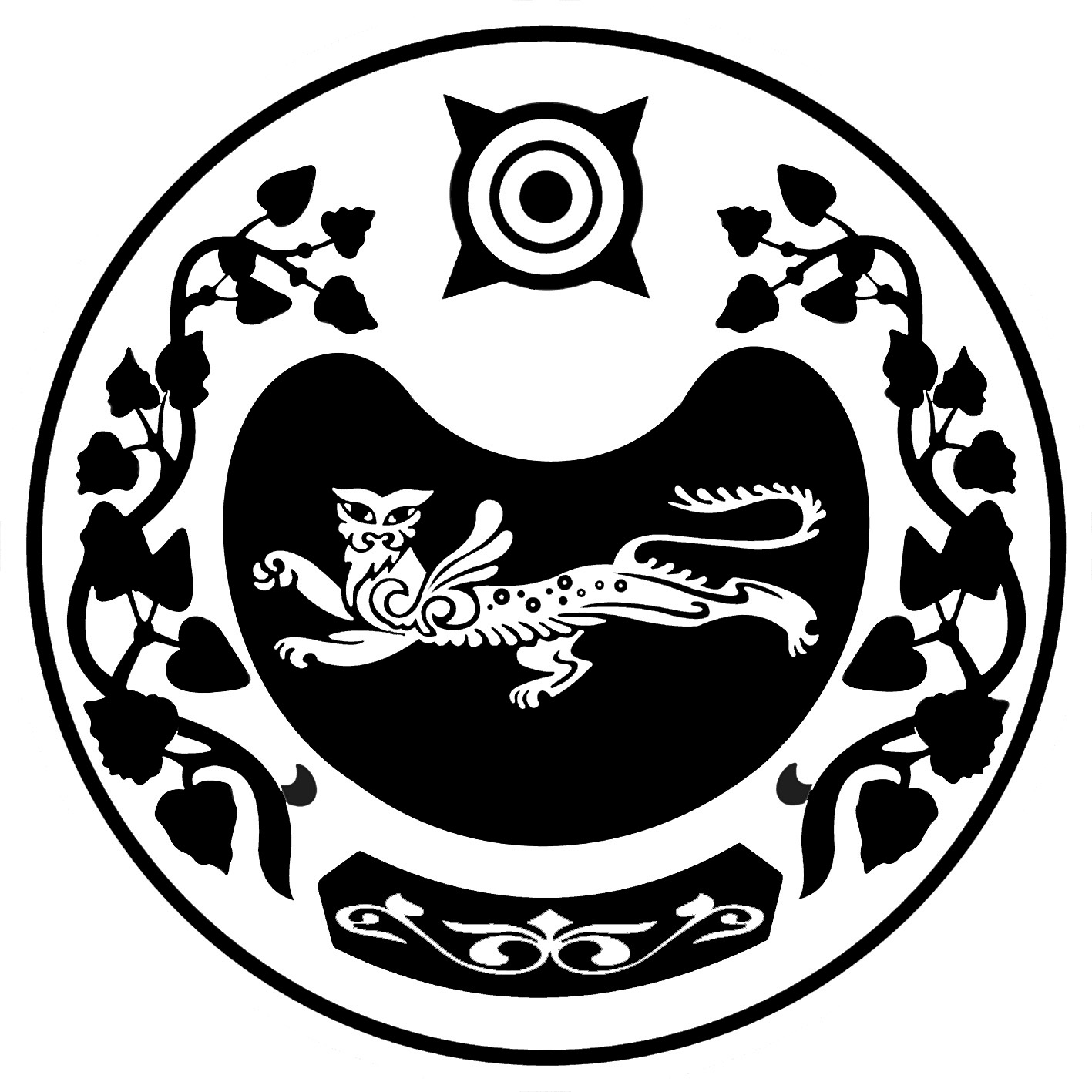 СОВЕТ ДЕПУТАТОВ КАЛИНИНСКОГО СЕЛЬСОВЕТА